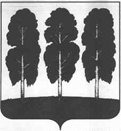 АДМИНИСТРАЦИЯ БЕРЕЗОВСКОГО РАЙОНАХАНТЫ-МАНСИЙСКОГО АВТОНОМНОГО ОКРУГА – ЮГРЫПОСТАНОВЛЕНИЕ  от  28.12.2018		   				                                           № 1243пгт. Березово В  целях  уточнения объемов  финансирования  мероприятий муниципальной программы «Развитие физической  культуры, спорта и молодёжной политики в Березовском  районе на   2018 – 2025 годы и на период до 2030 года»,     в соответствии    с       решением     Думы Березовского района  от 21 декабря 2017  года  № 205     «О     бюджете Березовского  района на 2018 год и на плановый период 2019 и 2020 годов» (с изменениями от 11.12.2018 №346):1. Внести     в    приложение    к постановлению администрации Березовского   района    от  30   декабря  2013 года    № 1922  «О муниципальной программе «Развитие физической культуры, спорта и молодежной    политики   в Березовском районе на   2018 – 2025 годы и  на  период   до 2030 года»  (далее – муниципальная программа) следующие изменения:1.1. В паспорте муниципальной программы строки «Соисполнители муниципальной программы» 	и «Финансовое обеспечение, в том числе с распределением средств по источникам финансирования, по годам реализации муниципальной программы» изложить в следующей редакции:« «	1.2. Приложение 2 к муниципальной программе  изложить в следующей  редакции согласно приложению к настоящему постановлению.2. Опубликовать настоящее постановление в газете «Жизнь Югры» и разместить на официальном веб-сайте органов местного самоуправления  Березовского района.3. Настоящее  постановление вступает в  силу после его официального опубликования. И.о.главы  района                                                                                И.В. ЧечеткинаПриложение 1к постановлению администрации Березовского района от 28.12.2018 № 1243ПЕРЕЧЕНЬ ОСНОВНЫХ МЕРОПРИЯТИЙО внесении изменений в постановление администрации Березовского района от 30.12.2013 № 1922 «О муниципальной программе «Развитие физической культуры, спорта и молодежной политики в Березовском районе на     2018 – 2025 годы и на период до 2030 года»Соисполнители муниципальной программыУправление капитального строительства и ремонта администрации Березовского района (далее – УКСиР);муниципальное бюджетное учреждение «Спортивно  –  тренировочный центр «Виктория» (далее – МБУ «СТЦ  «Виктория»);муниципальное бюджетное образовательное учреждение  дополнительного образования «Березовская детско-юношеская спортивная школа» (далее – МБОУ ДО «Березовская ДЮСШ»).Финансовое обеспечение, в том числе с распределением средств по источникам финансирования, по годам реализации муниципальной программыОбщий объем финансирования муниципальной программы составляет 1 323 582,6 тысяч рублей, в том числе: за счет средств бюджета автономного округа –                 20 942,3 тыс. рублей, из них:    2018 год –  8 602,3 тыс. рублей;    2019 год – 115,0 тыс. рублей;    2020 год – 115,0 тыс. рублей;    2021 год – 1 211,0 тыс. рублей;    2022 год  – 1 211,0 тыс. рублей;2023 год  – 1 211,0 тыс. рублей;2024 год  – 1 211,0 тыс. рублей;2025 год  –1 211,0 тыс. рублей;2026 -2030 года  – 6 055,0 тыс. рублей.за счет средств бюджета Березовского района     –      1 302 640,3 тыс. рублей, из них:    2018 год –122 758,3 тыс. рублей;    2019 год –104 721,5 тыс. рублей;    2020 год – 101 960,5 тыс. рублей;    2021 год – 97 320,0 тыс. рублей;    2022 год  – 97 320,0 тыс. рублей;2023 год  – 97 320,0 тыс. рублей;2024 год  – 97 320,0 тыс. рублей;2025 год  – 97 320,0 тыс. рублей;2026 -2030 года  – 486 600,0 тыс. рублей. за счет внебюджетных источников финансирования –   0,0 тыс. рублей, из них:    2018 год – 0,0 тыс. рублей;    2019 год – 0,0 тыс. рублей;    2020 год – 0,0 тыс. рублей;    2021 год – 0,0 тыс. рублей;    2022 год  – 0,0 тыс. рублей;2023 год  – 0,0 тыс. рублей;2024 год  – 0,0 тыс. рублей;2025 год  – 0,0 тыс. рублей;    2026 -2030 года  – 0,0 тыс. рублей.№ п/пОсновное мероприятие муниципальной программы (связь мероприятий с показателями муниципальной программы)Ответственный исполнитель (соисполнитель)Источники финансированияФинансовые затраты нареализацию (тыс. рублей)Финансовые затраты нареализацию (тыс. рублей)Финансовые затраты нареализацию (тыс. рублей)Финансовые затраты нареализацию (тыс. рублей)Финансовые затраты нареализацию (тыс. рублей)Финансовые затраты нареализацию (тыс. рублей)Финансовые затраты нареализацию (тыс. рублей)Финансовые затраты нареализацию (тыс. рублей)Финансовые затраты нареализацию (тыс. рублей)Финансовые затраты нареализацию (тыс. рублей)№ п/пОсновное мероприятие муниципальной программы (связь мероприятий с показателями муниципальной программы)Ответственный исполнитель (соисполнитель)Источники финансированиявсегов том числе по годам:в том числе по годам:в том числе по годам:в том числе по годам:в том числе по годам:в том числе по годам:в том числе по годам:в том числе по годам:в том числе по годам:№ п/пОсновное мероприятие муниципальной программы (связь мероприятий с показателями муниципальной программы)Ответственный исполнитель (соисполнитель)Источники финансированиявсего2018  2019 2020 202120222023202420252026-203012345678910111213114Цель: Создание условий для укрепления здоровья населения Березовского района, развитие инфраструктуры спорта, популяризация физической культуры и спорта, приобщение населения к регулярным занятиям физической культурой и спортомЦель: Создание условий для укрепления здоровья населения Березовского района, развитие инфраструктуры спорта, популяризация физической культуры и спорта, приобщение населения к регулярным занятиям физической культурой и спортомЦель: Создание условий для укрепления здоровья населения Березовского района, развитие инфраструктуры спорта, популяризация физической культуры и спорта, приобщение населения к регулярным занятиям физической культурой и спортомЦель: Создание условий для укрепления здоровья населения Березовского района, развитие инфраструктуры спорта, популяризация физической культуры и спорта, приобщение населения к регулярным занятиям физической культурой и спортомЦель: Создание условий для укрепления здоровья населения Березовского района, развитие инфраструктуры спорта, популяризация физической культуры и спорта, приобщение населения к регулярным занятиям физической культурой и спортомЦель: Создание условий для укрепления здоровья населения Березовского района, развитие инфраструктуры спорта, популяризация физической культуры и спорта, приобщение населения к регулярным занятиям физической культурой и спортомЦель: Создание условий для укрепления здоровья населения Березовского района, развитие инфраструктуры спорта, популяризация физической культуры и спорта, приобщение населения к регулярным занятиям физической культурой и спортомЦель: Создание условий для укрепления здоровья населения Березовского района, развитие инфраструктуры спорта, популяризация физической культуры и спорта, приобщение населения к регулярным занятиям физической культурой и спортомЦель: Создание условий для укрепления здоровья населения Березовского района, развитие инфраструктуры спорта, популяризация физической культуры и спорта, приобщение населения к регулярным занятиям физической культурой и спортомЦель: Создание условий для укрепления здоровья населения Березовского района, развитие инфраструктуры спорта, популяризация физической культуры и спорта, приобщение населения к регулярным занятиям физической культурой и спортомЦель: Создание условий для укрепления здоровья населения Березовского района, развитие инфраструктуры спорта, популяризация физической культуры и спорта, приобщение населения к регулярным занятиям физической культурой и спортомЦель: Создание условий для укрепления здоровья населения Березовского района, развитие инфраструктуры спорта, популяризация физической культуры и спорта, приобщение населения к регулярным занятиям физической культурой и спортомЦель: Создание условий для укрепления здоровья населения Березовского района, развитие инфраструктуры спорта, популяризация физической культуры и спорта, приобщение населения к регулярным занятиям физической культурой и спортомЦель: Создание условий для укрепления здоровья населения Березовского района, развитие инфраструктуры спорта, популяризация физической культуры и спорта, приобщение населения к регулярным занятиям физической культурой и спортомПодпрограмма 1 «Развитие массовой физической культуры и спорта»Подпрограмма 1 «Развитие массовой физической культуры и спорта»Подпрограмма 1 «Развитие массовой физической культуры и спорта»Подпрограмма 1 «Развитие массовой физической культуры и спорта»Подпрограмма 1 «Развитие массовой физической культуры и спорта»Подпрограмма 1 «Развитие массовой физической культуры и спорта»Подпрограмма 1 «Развитие массовой физической культуры и спорта»Подпрограмма 1 «Развитие массовой физической культуры и спорта»Подпрограмма 1 «Развитие массовой физической культуры и спорта»Подпрограмма 1 «Развитие массовой физической культуры и спорта»Подпрограмма 1 «Развитие массовой физической культуры и спорта»Подпрограмма 1 «Развитие массовой физической культуры и спорта»Подпрограмма 1 «Развитие массовой физической культуры и спорта»Подпрограмма 1 «Развитие массовой физической культуры и спорта»Задача 1 «Развитие  массовой физической культуры и спорта, спортивной инфраструктуры, пропаганда здорового образа жизни»Задача 1 «Развитие  массовой физической культуры и спорта, спортивной инфраструктуры, пропаганда здорового образа жизни»Задача 1 «Развитие  массовой физической культуры и спорта, спортивной инфраструктуры, пропаганда здорового образа жизни»Задача 1 «Развитие  массовой физической культуры и спорта, спортивной инфраструктуры, пропаганда здорового образа жизни»Задача 1 «Развитие  массовой физической культуры и спорта, спортивной инфраструктуры, пропаганда здорового образа жизни»Задача 1 «Развитие  массовой физической культуры и спорта, спортивной инфраструктуры, пропаганда здорового образа жизни»Задача 1 «Развитие  массовой физической культуры и спорта, спортивной инфраструктуры, пропаганда здорового образа жизни»Задача 1 «Развитие  массовой физической культуры и спорта, спортивной инфраструктуры, пропаганда здорового образа жизни»Задача 1 «Развитие  массовой физической культуры и спорта, спортивной инфраструктуры, пропаганда здорового образа жизни»Задача 1 «Развитие  массовой физической культуры и спорта, спортивной инфраструктуры, пропаганда здорового образа жизни»1.Основное мероприятие – Обеспечение  организации и проведения физкультурных и массовых спортивных мероприятий(7,8,10,11)МБУ «СТЦ«Виктория»Всего1 128 572,2106 377,678 682,376 316,386 719,686 719,686 719,686 719,686 719,6433 598,01.Основное мероприятие – Обеспечение  организации и проведения физкультурных и массовых спортивных мероприятий(7,8,10,11)МБУ «СТЦ«Виктория»Федеральный бюджет0,000,000,000,000,000,000,000,000,000,001.Основное мероприятие – Обеспечение  организации и проведения физкультурных и массовых спортивных мероприятий(7,8,10,11)МБУ «СТЦ«Виктория»Бюджет автономного округа4 895,54 895,50,000,000,000,000,000,000,000,001.Основное мероприятие – Обеспечение  организации и проведения физкультурных и массовых спортивных мероприятий(7,8,10,11)МБУ «СТЦ«Виктория»Бюджет района1 123 676,7101 482,178 682,376 316,386 719,686 719,686 719,686 719,686 719,6433 598,01.Основное мероприятие – Обеспечение  организации и проведения физкультурных и массовых спортивных мероприятий(7,8,10,11)МБУ «СТЦ«Виктория»в том числе софинансирование0,000,000,000,000,000,000,000,000,000,001.Основное мероприятие – Обеспечение  организации и проведения физкультурных и массовых спортивных мероприятий(7,8,10,11)МБУ «СТЦ«Виктория»Внебюджетные источники0,000,000,000,000,000,000,000,000,000,001.1.Организационно – техническое и финансовое обеспечение подведомственных учрежденийМБУ «СТЦ«Виктория»Всего1 097 476,9105 492,378 682,376 316,383 698,683 698,683 698,683 698,683 698,6418 493,01.1.Организационно – техническое и финансовое обеспечение подведомственных учрежденийМБУ «СТЦ«Виктория»Федеральный бюджет0,000,000,000,000,000,000,000,000,000,001.1.Организационно – техническое и финансовое обеспечение подведомственных учрежденийМБУ «СТЦ«Виктория»Бюджет автономного округа4 782,14 782,10,000,000,000,000,000,000,000,001.1.Организационно – техническое и финансовое обеспечение подведомственных учрежденийМБУ «СТЦ«Виктория»Бюджет района1 092 694,8100 710,278 682,376 316,383 698,683 698,683 698,683 698,683 698,6418 493,01.1.Организационно – техническое и финансовое обеспечение подведомственных учрежденийМБУ «СТЦ«Виктория»в том числе софинансирование0,000,000,000,000,000,000,000,000,000,001.1.Организационно – техническое и финансовое обеспечение подведомственных учрежденийМБУ «СТЦ«Виктория»Внебюджетные источники0,000,000,000,000,000,000,000,000,000,001.2.Проведение спортивно – массовых мероприятий, направленных на развитие массовой  физической культуры и спорта(6,7,8,10,11)МБУ «СТЦ«Виктория»Всего31 095,3885,30,000,003 021,03 021,03 021,03 021,03 021,015 105,01.2.Проведение спортивно – массовых мероприятий, направленных на развитие массовой  физической культуры и спорта(6,7,8,10,11)МБУ «СТЦ«Виктория»Федеральный бюджет0,000,000,000,000,000,000,000,000,000,001.2.Проведение спортивно – массовых мероприятий, направленных на развитие массовой  физической культуры и спорта(6,7,8,10,11)МБУ «СТЦ«Виктория»Бюджет автономного округа113,4113,40,000,000,000,000,000,000,000,001.2.Проведение спортивно – массовых мероприятий, направленных на развитие массовой  физической культуры и спорта(6,7,8,10,11)МБУ «СТЦ«Виктория»Бюджет района30 981,9771,90,000,003 021,03 021,03 021,03 021,03 021,015 105,01.2.Проведение спортивно – массовых мероприятий, направленных на развитие массовой  физической культуры и спорта(6,7,8,10,11)МБУ «СТЦ«Виктория»в том числе софинансирование0,000,000,000,000,000,000,000,000,000,001.2.Проведение спортивно – массовых мероприятий, направленных на развитие массовой  физической культуры и спорта(6,7,8,10,11)МБУ «СТЦ«Виктория»Внебюджетные источники0,000,000,000,000,000,000,000,000,000,002.Основное мероприятие  – Совершенствование спортивной инфраструктуры(1, 9)УКСиРВсего0,000,000,000,000,000,000,000,000,000,002.Основное мероприятие  – Совершенствование спортивной инфраструктуры(1, 9)УКСиРФедеральный бюджет0,000,000,000,000,000,000,000,000,000,002.Основное мероприятие  – Совершенствование спортивной инфраструктуры(1, 9)УКСиРБюджет автономного округа0,000,000,000,000,000,000,000,000,000,002.Основное мероприятие  – Совершенствование спортивной инфраструктуры(1, 9)УКСиРБюджет района0,000,000,000,000,000,000,000,000,000,002.Основное мероприятие  – Совершенствование спортивной инфраструктуры(1, 9)УКСиРв том числе софинансирование0,000,000,000,000,000,000,000,000,000,002.Основное мероприятие  – Совершенствование спортивной инфраструктуры(1, 9)УКСиРВнебюджетные источники0,000,000,000,000,000,000,000,000,000,003.Основное мероприятие  – Реализация мероприятий по внедрению Всероссийского физкультурно-спортивного комплекса « Готов к труду и обороне»(2)МБУ «СТЦ«Виктория»Всего0,000,000,000,000,000,000,000,000,000,003.Основное мероприятие  – Реализация мероприятий по внедрению Всероссийского физкультурно-спортивного комплекса « Готов к труду и обороне»(2)МБУ «СТЦ«Виктория»Федеральный бюджет0,000,000,000,000,000,000,000,000,000,003.Основное мероприятие  – Реализация мероприятий по внедрению Всероссийского физкультурно-спортивного комплекса « Готов к труду и обороне»(2)МБУ «СТЦ«Виктория»Бюджет автономного округа0,000,000,000,000,000,000,000,000,000,003.Основное мероприятие  – Реализация мероприятий по внедрению Всероссийского физкультурно-спортивного комплекса « Готов к труду и обороне»(2)МБУ «СТЦ«Виктория»Бюджет района0,000,000,000,000,000,000,000,000,000,003.Основное мероприятие  – Реализация мероприятий по внедрению Всероссийского физкультурно-спортивного комплекса « Готов к труду и обороне»(2)МБУ «СТЦ«Виктория»в том числе софинансирование0,000,000,000,000,000,000,000,000,000,003.Основное мероприятие  – Реализация мероприятий по внедрению Всероссийского физкультурно-спортивного комплекса « Готов к труду и обороне»(2)МБУ «СТЦ«Виктория»Внебюджетные источники0,000,000,000,000,000,000,000,000,000,004.Основное мероприятие  – Реализация государственного полномочия по присвоению спортивных разрядов и квалификационных категорий спортивных судей(4)Комитет спорта и молодежной политики администрации Березовского районаВсего0,000,000,000,000,000,000,000,000,000,004.Основное мероприятие  – Реализация государственного полномочия по присвоению спортивных разрядов и квалификационных категорий спортивных судей(4)Комитет спорта и молодежной политики администрации Березовского районаФедеральный бюджет0,000,000,000,000,000,000,000,000,000,004.Основное мероприятие  – Реализация государственного полномочия по присвоению спортивных разрядов и квалификационных категорий спортивных судей(4)Комитет спорта и молодежной политики администрации Березовского районаБюджет автономного округа0,000,000,000,000,000,000,000,000,000,004.Основное мероприятие  – Реализация государственного полномочия по присвоению спортивных разрядов и квалификационных категорий спортивных судей(4)Комитет спорта и молодежной политики администрации Березовского районаБюджет района0,000,000,000,000,000,000,000,000,000,004.Основное мероприятие  – Реализация государственного полномочия по присвоению спортивных разрядов и квалификационных категорий спортивных судей(4)Комитет спорта и молодежной политики администрации Березовского районав том числе софинансирование0,000,000,000,000,000,000,000,000,000,004.Основное мероприятие  – Реализация государственного полномочия по присвоению спортивных разрядов и квалификационных категорий спортивных судей(4)Комитет спорта и молодежной политики администрации Березовского районаВнебюджетные источники0,000,000,000,000,000,000,000,000,000,00Итого по подпрограмме IИтого по подпрограмме IВсего1 128 572,2106 377,678682,376316,386 719,686 719,686 719,686 719,686 719,6433 598,0Итого по подпрограмме IИтого по подпрограмме IФедеральный бюджет0,000,000,000,000,000,000,000,000,000,00Итого по подпрограмме IИтого по подпрограмме IБюджет автономного округа4 895,54 895,50,000,000,000,000,000,000,000,00Итого по подпрограмме IИтого по подпрограмме IБюджет района1 123 676,7101 482,178 682,376 316,386 719,686 719,686 719,686 719,686 719,6433 598,0Итого по подпрограмме IИтого по подпрограмме Iв том числе софинансирование0,000,000,000,000,000,000,000,000,000,00Итого по подпрограмме IИтого по подпрограмме IВнебюджетные источники0,000,000,000,000,000,000,000,000,000,00Подпрограмма 2 «Дополнительное образование в сфере физической культуры и спорта»Подпрограмма 2 «Дополнительное образование в сфере физической культуры и спорта»Подпрограмма 2 «Дополнительное образование в сфере физической культуры и спорта»Подпрограмма 2 «Дополнительное образование в сфере физической культуры и спорта»Подпрограмма 2 «Дополнительное образование в сфере физической культуры и спорта»Подпрограмма 2 «Дополнительное образование в сфере физической культуры и спорта»Подпрограмма 2 «Дополнительное образование в сфере физической культуры и спорта»Подпрограмма 2 «Дополнительное образование в сфере физической культуры и спорта»Подпрограмма 2 «Дополнительное образование в сфере физической культуры и спорта»Подпрограмма 2 «Дополнительное образование в сфере физической культуры и спорта»Подпрограмма 2 «Дополнительное образование в сфере физической культуры и спорта»Подпрограмма 2 «Дополнительное образование в сфере физической культуры и спорта»Подпрограмма 2 «Дополнительное образование в сфере физической культуры и спорта»Подпрограмма 2 «Дополнительное образование в сфере физической культуры и спорта»Задача 2 «Создание условий для развития дополнительного образования в сфере физической культуры и спорта»Задача 2 «Создание условий для развития дополнительного образования в сфере физической культуры и спорта»Задача 2 «Создание условий для развития дополнительного образования в сфере физической культуры и спорта»Задача 2 «Создание условий для развития дополнительного образования в сфере физической культуры и спорта»Задача 2 «Создание условий для развития дополнительного образования в сфере физической культуры и спорта»Задача 2 «Создание условий для развития дополнительного образования в сфере физической культуры и спорта»Задача 2 «Создание условий для развития дополнительного образования в сфере физической культуры и спорта»Задача 2 «Создание условий для развития дополнительного образования в сфере физической культуры и спорта»Задача 2 «Создание условий для развития дополнительного образования в сфере физической культуры и спорта»Задача 2 «Создание условий для развития дополнительного образования в сфере физической культуры и спорта»Задача 2 «Создание условий для развития дополнительного образования в сфере физической культуры и спорта»Задача 2 «Создание условий для развития дополнительного образования в сфере физической культуры и спорта»Задача 2 «Создание условий для развития дополнительного образования в сфере физической культуры и спорта»Задача 2 «Создание условий для развития дополнительного образования в сфере физической культуры и спорта»1.Основное мероприятие –Обеспечение организации и проведения спортивных мероприятий в области дополнительного образования(7,10,11)МБОУ ДО «Березовская ДЮСШ»Всего165 911,022 317,415 387,214 992,211 321,411 321,411 321,411 321,411 321,456 607,01.Основное мероприятие –Обеспечение организации и проведения спортивных мероприятий в области дополнительного образования(7,10,11)МБОУ ДО «Березовская ДЮСШ»Федеральный бюджет0,000,000,000,000,000,000,000,000,000,001.Основное мероприятие –Обеспечение организации и проведения спортивных мероприятий в области дополнительного образования(7,10,11)МБОУ ДО «Березовская ДЮСШ»Бюджет автономного округа16 046,83 706,8115,0115,01 211,01 211,01 211,01 211,01 211,06 055,01.Основное мероприятие –Обеспечение организации и проведения спортивных мероприятий в области дополнительного образования(7,10,11)МБОУ ДО «Березовская ДЮСШ»Бюджет района149 844,518 610,615 272,214 877,210 110,410 110,410 110,410 110,410 110,450 552,01.Основное мероприятие –Обеспечение организации и проведения спортивных мероприятий в области дополнительного образования(7,10,11)МБОУ ДО «Березовская ДЮСШ»в том числе софинансирование19,77,56,16,10,000,000,000,000,000,001.Основное мероприятие –Обеспечение организации и проведения спортивных мероприятий в области дополнительного образования(7,10,11)МБОУ ДО «Березовская ДЮСШ»Внебюджетные источники0,000,000,000,000,000,000,000,000,000,001.1.Организационно-техническое финансовое обеспечение  деятельности дополнительного образования детей.МБОУ ДО «Березовская ДЮСШ»Всего146 482,221 546,015 266,114 871,19 479,99 479,99 479,99 479,99 479,947 399,51.1.Организационно-техническое финансовое обеспечение  деятельности дополнительного образования детей.МБОУ ДО «Березовская ДЮСШ»Федеральный бюджет0,000,000,000,000,000,000,000,000,000,001.1.Организационно-техническое финансовое обеспечение  деятельности дополнительного образования детей.МБОУ ДО «Березовская ДЮСШ»Бюджет автономного округа12 443,83 563,80,00,0888,0888,0888,0888,0888,04 440,01.1.Организационно-техническое финансовое обеспечение  деятельности дополнительного образования детей.МБОУ ДО «Березовская ДЮСШ»Бюджет района134 038,417 982,015 266,114 871,18 591,98 591,98 591,98 591,98 591,942 959,51.1.Организационно-техническое финансовое обеспечение  деятельности дополнительного образования детей.МБОУ ДО «Березовская ДЮСШ»в том числе софинансирование0,000,000,000,000,000,000,000,000,000,001.1.Организационно-техническое финансовое обеспечение  деятельности дополнительного образования детей.МБОУ ДО «Березовская ДЮСШ»Внебюджетные источники0,000,000,000,000,000,000,000,000,000,001.2.Проведение спортивно  –   массовых  мероприятия в сфере дополнительного образования детей(6,7,10,11)МБОУ ДО «Березовская ДЮСШ»Всего19 428,8771,6121,1121,11 841,51 841,51 841,51 841,51 841,59 207,51.2.Проведение спортивно  –   массовых  мероприятия в сфере дополнительного образования детей(6,7,10,11)МБОУ ДО «Березовская ДЮСШ»Федеральный бюджет0,000,000,000,000,000,000,000,000,000,001.2.Проведение спортивно  –   массовых  мероприятия в сфере дополнительного образования детей(6,7,10,11)МБОУ ДО «Березовская ДЮСШ»Бюджет автономного округа3 603,0143,0115,00115,00      323,0323,0323,0323,0323,01 615,01.2.Проведение спортивно  –   массовых  мероприятия в сфере дополнительного образования детей(6,7,10,11)МБОУ ДО «Березовская ДЮСШ»Бюджет района15 806,1621,16,16,11 518,51 518,51 518,51 518,51 518,57 592,51.2.Проведение спортивно  –   массовых  мероприятия в сфере дополнительного образования детей(6,7,10,11)МБОУ ДО «Березовская ДЮСШ»в том числе софинансирование19,77,56,16,10,000,000,000,000,000,001.2.Проведение спортивно  –   массовых  мероприятия в сфере дополнительного образования детей(6,7,10,11)МБОУ ДО «Березовская ДЮСШ»Внебюджетные источники0,000,000,000,000,000,000,000,000,000,00Итого  по подпрограмме IIИтого  по подпрограмме IIВсего165 911,022 317,415 387,214 992,211 321,411 321,411 321,411 321,411 321,456 607,0Итого  по подпрограмме IIИтого  по подпрограмме IIФедеральный бюджет0,000,000,000,000,000,000,000,000,000,00Итого  по подпрограмме IIИтого  по подпрограмме IIБюджет автономного округа16 046,83 706,8115,0115,01 211,01 211,01 211,01 211,01 211,06 055,0Итого  по подпрограмме IIИтого  по подпрограмме IIБюджет района149 844,518 610,615 272,214 877,210 110,410 110,410 110,410 110,410 110,450 552,0Итого  по подпрограмме IIИтого  по подпрограмме IIв том числе софинансирование19,77,56,16,10,000,000,000,000,000,00Итого  по подпрограмме IIИтого  по подпрограмме IIВнебюджетные источники0,000,000,000,000,000,000,000,000,000,00Цель. Повышение эффективности  реализации молодежной политики в интересах социально ориентированного развития Березовского районаЦель. Повышение эффективности  реализации молодежной политики в интересах социально ориентированного развития Березовского районаЦель. Повышение эффективности  реализации молодежной политики в интересах социально ориентированного развития Березовского районаЦель. Повышение эффективности  реализации молодежной политики в интересах социально ориентированного развития Березовского районаЦель. Повышение эффективности  реализации молодежной политики в интересах социально ориентированного развития Березовского районаЦель. Повышение эффективности  реализации молодежной политики в интересах социально ориентированного развития Березовского районаЦель. Повышение эффективности  реализации молодежной политики в интересах социально ориентированного развития Березовского районаЦель. Повышение эффективности  реализации молодежной политики в интересах социально ориентированного развития Березовского районаЦель. Повышение эффективности  реализации молодежной политики в интересах социально ориентированного развития Березовского районаЦель. Повышение эффективности  реализации молодежной политики в интересах социально ориентированного развития Березовского районаЦель. Повышение эффективности  реализации молодежной политики в интересах социально ориентированного развития Березовского районаЦель. Повышение эффективности  реализации молодежной политики в интересах социально ориентированного развития Березовского районаЦель. Повышение эффективности  реализации молодежной политики в интересах социально ориентированного развития Березовского районаЦель. Повышение эффективности  реализации молодежной политики в интересах социально ориентированного развития Березовского районаПодпрограмма 3  Молодежь Березовского районаПодпрограмма 3  Молодежь Березовского районаПодпрограмма 3  Молодежь Березовского районаПодпрограмма 3  Молодежь Березовского районаПодпрограмма 3  Молодежь Березовского районаПодпрограмма 3  Молодежь Березовского районаПодпрограмма 3  Молодежь Березовского районаПодпрограмма 3  Молодежь Березовского районаПодпрограмма 3  Молодежь Березовского районаПодпрограмма 3  Молодежь Березовского районаПодпрограмма 3  Молодежь Березовского районаПодпрограмма 3  Молодежь Березовского районаПодпрограмма 3  Молодежь Березовского районаПодпрограмма 3  Молодежь Березовского районаЗадача 3 « Создание условий для реализации  и развития молодёжной политики в Березовском районе Задача 3 « Создание условий для реализации  и развития молодёжной политики в Березовском районе Задача 3 « Создание условий для реализации  и развития молодёжной политики в Березовском районе Задача 3 « Создание условий для реализации  и развития молодёжной политики в Березовском районе Задача 3 « Создание условий для реализации  и развития молодёжной политики в Березовском районе Задача 3 « Создание условий для реализации  и развития молодёжной политики в Березовском районе Задача 3 « Создание условий для реализации  и развития молодёжной политики в Березовском районе Задача 3 « Создание условий для реализации  и развития молодёжной политики в Березовском районе Задача 3 « Создание условий для реализации  и развития молодёжной политики в Березовском районе Задача 3 « Создание условий для реализации  и развития молодёжной политики в Березовском районе Задача 3 « Создание условий для реализации  и развития молодёжной политики в Березовском районе Задача 3 « Создание условий для реализации  и развития молодёжной политики в Березовском районе Задача 3 « Создание условий для реализации  и развития молодёжной политики в Березовском районе Задача 3 « Создание условий для реализации  и развития молодёжной политики в Березовском районе 1.Основное мероприятие  –Организация и проведение  мероприятий в сфере молодежной политики(3,5)Комитет спорта и молодежной политики администрации Березовского районаВсего5643,0215,0264,0264,0490,0490,0490,0490,0490,02450,01.Основное мероприятие  –Организация и проведение  мероприятий в сфере молодежной политики(3,5)Комитет спорта и молодежной политики администрации Березовского районаФедеральный бюджет0,000,000,000,000,000,000,000,000,000,001.Основное мероприятие  –Организация и проведение  мероприятий в сфере молодежной политики(3,5)Комитет спорта и молодежной политики администрации Березовского районаБюджет автономного округа0,000,000,000,000,000,000,000,000,000,001.Основное мероприятие  –Организация и проведение  мероприятий в сфере молодежной политики(3,5)Комитет спорта и молодежной политики администрации Березовского районаБюджет района5643,0215,0264,0264,0490,0490,0490,0490,0490,02450,01.Основное мероприятие  –Организация и проведение  мероприятий в сфере молодежной политики(3,5)Комитет спорта и молодежной политики администрации Березовского районав том числе софинансирование0,000,000,000,000,000,000,000,000,000,001.Основное мероприятие  –Организация и проведение  мероприятий в сфере молодежной политики(3,5)Комитет спорта и молодежной политики администрации Березовского районаВнебюджетные источники0,000,000,000,000,000,000,000,000,000,001.1.Мероприятия в сфере молодежной политикиКомитет спорта и молодежной политики администрации Березовского районаВсего5643,0215,0264,0264,0490,0490,0490,0490,0490,02450,01.1.Мероприятия в сфере молодежной политикиКомитет спорта и молодежной политики администрации Березовского районаФедеральный бюджет0,000,000,000,000,000,000,000,000,000,001.1.Мероприятия в сфере молодежной политикиКомитет спорта и молодежной политики администрации Березовского районаБюджет автономного округа0,000,000,000,000,000,000,000,000,000,001.1.Мероприятия в сфере молодежной политикиКомитет спорта и молодежной политики администрации Березовского районаБюджет района    5643,0215,0264,0264,0490,0490,0490,0490,0490,02450,01.1.Мероприятия в сфере молодежной политикиКомитет спорта и молодежной политики администрации Березовского районав том числе софинансирование0,000,000,000,000,000,000,000,000,000,001.1.Мероприятия в сфере молодежной политикиКомитет спорта и молодежной политики администрации Березовского районаВнебюджетные источники0,000,000,000,000,000,000,000,000,000,00Итого по подпрограмме IIIИтого по подпрограмме IIIВсего5643,0215,0264,0264,0490,0490,0490,0490,0490,02450,0Итого по подпрограмме IIIИтого по подпрограмме IIIФедеральный бюджет0,000,000,000,000,000,000,000,000,000,00Итого по подпрограмме IIIИтого по подпрограмме IIIБюджет автономного округа0,000,000,000,000,000,000,000,000,000,00Итого по подпрограмме IIIИтого по подпрограмме IIIБюджет района5643,0215,0264,0264,0490,0490,0490,0490,0490,02450,0Итого по подпрограмме IIIИтого по подпрограмме IIIв том числе софинансирование0,000,000,000,000,000,000,000,000,000,00Итого по подпрограмме IIIИтого по подпрограмме IIIВнебюджетные источники0,000,000,000,000,000,000,000,000,000,00Подпрограмма 4«Совершенствование системы управления в физической культуре, спорте и молодёжной политики»Подпрограмма 4«Совершенствование системы управления в физической культуре, спорте и молодёжной политики»Подпрограмма 4«Совершенствование системы управления в физической культуре, спорте и молодёжной политики»Подпрограмма 4«Совершенствование системы управления в физической культуре, спорте и молодёжной политики»Подпрограмма 4«Совершенствование системы управления в физической культуре, спорте и молодёжной политики»Подпрограмма 4«Совершенствование системы управления в физической культуре, спорте и молодёжной политики»Подпрограмма 4«Совершенствование системы управления в физической культуре, спорте и молодёжной политики»Подпрограмма 4«Совершенствование системы управления в физической культуре, спорте и молодёжной политики»Подпрограмма 4«Совершенствование системы управления в физической культуре, спорте и молодёжной политики»Подпрограмма 4«Совершенствование системы управления в физической культуре, спорте и молодёжной политики»Подпрограмма 4«Совершенствование системы управления в физической культуре, спорте и молодёжной политики»Подпрограмма 4«Совершенствование системы управления в физической культуре, спорте и молодёжной политики»Подпрограмма 4«Совершенствование системы управления в физической культуре, спорте и молодёжной политики»Подпрограмма 4«Совершенствование системы управления в физической культуре, спорте и молодёжной политики»Задача 4 «  Организационное и информационное обеспечение реализации муниципальной  политики в сфере физической культуры, спорта и молодёжи»Задача 4 «  Организационное и информационное обеспечение реализации муниципальной  политики в сфере физической культуры, спорта и молодёжи»Задача 4 «  Организационное и информационное обеспечение реализации муниципальной  политики в сфере физической культуры, спорта и молодёжи»Задача 4 «  Организационное и информационное обеспечение реализации муниципальной  политики в сфере физической культуры, спорта и молодёжи»Задача 4 «  Организационное и информационное обеспечение реализации муниципальной  политики в сфере физической культуры, спорта и молодёжи»Задача 4 «  Организационное и информационное обеспечение реализации муниципальной  политики в сфере физической культуры, спорта и молодёжи»Задача 4 «  Организационное и информационное обеспечение реализации муниципальной  политики в сфере физической культуры, спорта и молодёжи»Задача 4 «  Организационное и информационное обеспечение реализации муниципальной  политики в сфере физической культуры, спорта и молодёжи»Задача 4 «  Организационное и информационное обеспечение реализации муниципальной  политики в сфере физической культуры, спорта и молодёжи»Задача 4 «  Организационное и информационное обеспечение реализации муниципальной  политики в сфере физической культуры, спорта и молодёжи»Задача 4 «  Организационное и информационное обеспечение реализации муниципальной  политики в сфере физической культуры, спорта и молодёжи»Задача 4 «  Организационное и информационное обеспечение реализации муниципальной  политики в сфере физической культуры, спорта и молодёжи»Задача 4 «  Организационное и информационное обеспечение реализации муниципальной  политики в сфере физической культуры, спорта и молодёжи»Задача 4 «  Организационное и информационное обеспечение реализации муниципальной  политики в сфере физической культуры, спорта и молодёжи»1.Основное мероприятие  –«Осуществление функций исполнительных органов  муниципальной  власти Березовского района  по реализации единой  муниципальной политики в физической культуре, спорте и молодёжной политике»Комитет спорта и молодежной политики администрации Березовского района Всего23 456,62 450,610 503,010 503,00,00,00,00,00,00  ,01.Основное мероприятие  –«Осуществление функций исполнительных органов  муниципальной  власти Березовского района  по реализации единой  муниципальной политики в физической культуре, спорте и молодёжной политике»Комитет спорта и молодежной политики администрации Березовского района Федеральный бюджет0,000,000,000,000,000,000,000,000,000,001.Основное мероприятие  –«Осуществление функций исполнительных органов  муниципальной  власти Березовского района  по реализации единой  муниципальной политики в физической культуре, спорте и молодёжной политике»Комитет спорта и молодежной политики администрации Березовского района Бюджет автономного округа0,000,000,000,000,000,000,000,000,000,001.Основное мероприятие  –«Осуществление функций исполнительных органов  муниципальной  власти Березовского района  по реализации единой  муниципальной политики в физической культуре, спорте и молодёжной политике»Комитет спорта и молодежной политики администрации Березовского района Бюджет района23 456,62 450,610 503,010 503,00,00,00,00,00,00,01.Основное мероприятие  –«Осуществление функций исполнительных органов  муниципальной  власти Березовского района  по реализации единой  муниципальной политики в физической культуре, спорте и молодёжной политике»Комитет спорта и молодежной политики администрации Березовского района в том числе софинансирование0,000,000,000,000,000,000,000,000,000,001.Основное мероприятие  –«Осуществление функций исполнительных органов  муниципальной  власти Березовского района  по реализации единой  муниципальной политики в физической культуре, спорте и молодёжной политике»Комитет спорта и молодежной политики администрации Березовского района Внебюджетные источники0,000,000,000,000,000,000,000,000,000,00Итого по подпрограмме IVИтого по подпрограмме IVВсего23 456,62 450,610 503,010 503,00,000,000,000,000,000,00Итого по подпрограмме IVИтого по подпрограмме IVФедеральный бюджет0,000,000,000,000,000,000,000,000,000,00Итого по подпрограмме IVИтого по подпрограмме IVБюджет автономного округа0,000,000,000,000,000,000,000,000,000,00Итого по подпрограмме IVИтого по подпрограмме IVБюджет района23 456,62 450,610 503,010 503,00,00,00,00,00,00,0Итого по подпрограмме IVИтого по подпрограмме IVв том числе софинансирование0,000,000,000,000,0000,000,000,000,000,00Итого по подпрограмме IVИтого по подпрограмме IVВнебюджетные источники0,000,000,000,000,000,000,000,000,000,00Всего по программеВсего по программеВсего1 323 582,6131 360,6104 836,5102 075,598 531,098 531,098 531,098 531,098 531,0492 655,0Всего по программеВсего по программеФедеральный бюджет0,000,000,000,000,000,000,000,000,000,00Всего по программеВсего по программеБюджет автономного округа20 942,38 602,3115,0115,01 211,01 211,01 211,01 211,01 211,06 055,0Всего по программеВсего по программеБюджет района1 302 640,3122 758,3104 721,5101 960,597 320,097 320,097 320,097 320,097 320,0486 600,0Всего по программеВсего по программев том числе софинансирование19,77,56,16,10,000,000,000,000,000,00Всего по программеВсего по программеВнебюджетные источники0,000,000,000,000,000,000,000,000,000,00